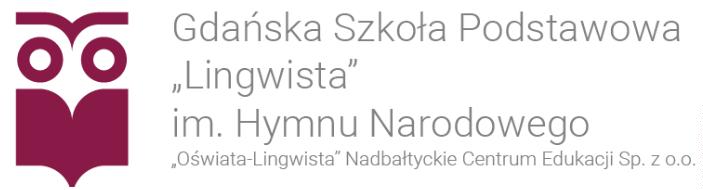 REKRUTACJA KL. I - IV NA ROK 2024/2025Warunki przyjęcia do Gdańskiej Szkoły Podstawowej „Lingwista” im. Hymnu Narodowego do klasy I:Podanie o przyjęcie do szkołyAnkieta kandydata Deklaracja wyboru drugiego języka obcego w roku szkolnym 2024/2025Deklaracja języka kaszubskiegoOdpis aktu urodzenia2 zdjęcia podpisane imieniem i nazwiskiemKarta zdrowiaOpinia wychowawcy grupy zerowej o aktualnym stanie rozwoju dzieckaROZMOWA REKRUTACYJNARekrutacja do szkoły odbywa się w dwóch etapach:Etap pierwszy:Od 13 lutego 2024 r. do dnia 31 marca 2024 r. należy dostarczyć:podanie o przyjęcie do szkołyankietę kandydatadeklaracjeodpis aktu urodzeniaopinię dotychczasowego wychowawcy o aktualnym stanie rozwoju dzieckaW tym czasie odbędzie się rozmowa rekrutacyjna.Etap drugi:Do dnia 30 czerwca  2024 r. należy dostarczyć:kartę zdrowia2 zdjęcia podpisane imieniem i nazwiskiem